                                Меню                           по СанПиНу 2.3\2.4.3590-20Приготавливаемых блюдВозрастная категория 7-11 летСборник рецептур под редакцией М.П.Могильного и В.А.ТутельянаПрием пищиНаименование блюдаВес блюдаПищевые веществаПищевые веществаПищевые веществаЭнергетическая ценность№ рецептурыПрием пищиНаименование блюдаВес блюдаБелкиЖирыУглеводыЭнергетическая ценность№ рецептурыНеделя 2День 2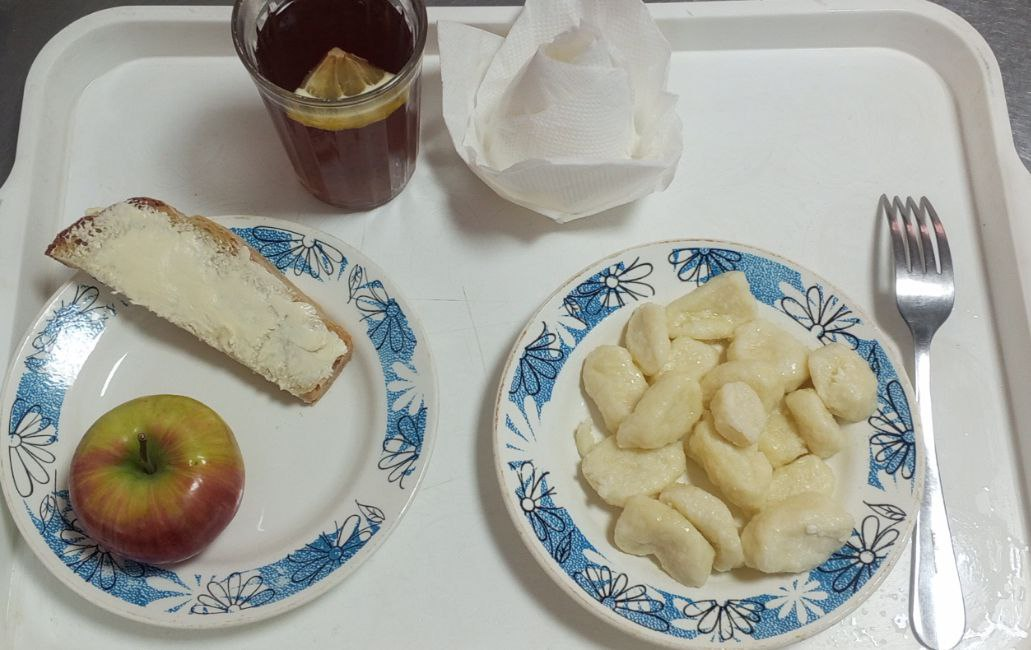 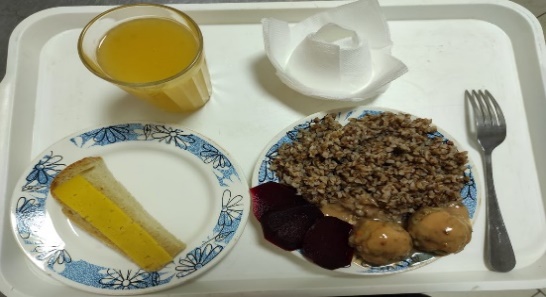 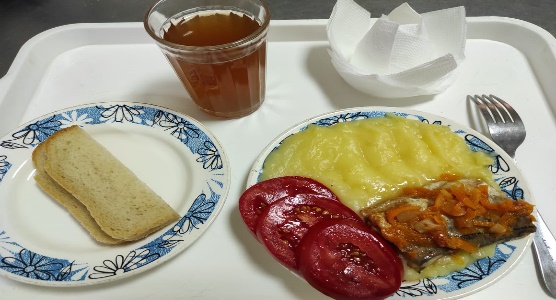 ГорячийзавтракГорячийзавтракБутерброд с маслом331,956,1812,28112,21ГорячийзавтракВареники ленивые отварные18025,518,323,7361,72218Плоды или ягоды свежие1000,40,49,847,00338Чай с лимоном1870,110,0113,6855,8377Итого за день500,0027,5624,4949,66529,72